Séquence 3 : Réaliser une utopie urbaine Nombre de séances modulables. Présentation intermédiaire sur 1h de demi-groupe (1h élève / 2h prof). Les autres étapes du calendrier sont rapidement vérifiées en début de séance mais les heures de ½ groupe sont ensuite consacrées à d’autres travaux.Objectifs de la séquenceDégager des thèmes directeurs pour construire une utopie
Réfléchir aux liens entre ville et alimentation
Questionner la justice spatialeFaire un travail créatif
Suivre un calendrier de travail
Présenter un exposé
Faire un travail de groupeProgrammes ((BO spécial n°4 du 29/04/2010 et BO spécial n°6 du 25/06/2015) Parcours Indications préliminaires pour le déroulé de la séanceLa séance 1 est l’occasion de faire un bilan des présentations d’utopies urbaines faites dans la première séquence.Les élèves doivent lister les principes directeurs des différents projets vus en cours et présentés lors des exposés. On peut en donner quelques-uns pour les mettre sur la piste.Synthétiser sous forme de mots-clésSe positionner comme citoyen face aux enjeux de l’aménagementEléments pour compléter la fiche élèveSéance 1 : Réponses proposées par les élèves et suggérées par la professeure : hygiène, modernité, automobile, échange, égalité, propriété, politique, verticalité, rationalisation, environnement, propreté, économie d’énergie, ségrégation socio-spatiale, habitation, mixité des activités, création, natalité, liberté, intimité, violence, critique, circulation, ouverture, fermeture, étalement, ensoleillement, espace, fonctionnalisme.A	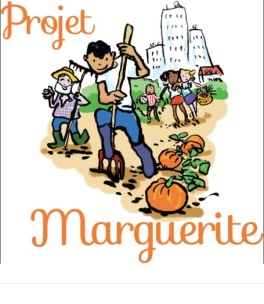 Chaque groupe invente une utopie urbaine alimentaire à présenter sous forme artistique.
L’utopie doit intégrer les quatre thèmes du projet Marguerite : production, consommation, nutrition, solidarité alimentaire.La réalisation doit être un travail créatif, artistique, et fortement intégrer l’aspect alimentaire.Calendrier des travaux : Pour le 30/31 janvier : choix de la forme de l’utopie choix des principes directeurs de l’utopierépartition du travail entre les membres choix du représentant à LyonPour le 13/14 février :présentation des résultats intermédiaires. Chaque groupe peut me présenter un brouillon de son projet (maquette, story-board, collecte de matériau,…)faire la liste du matériel restant à collecter/fabriquer pendant les vacancesfaire la liste des problèmes techniques à résoudre pendant les vacancesPour le 05 mars :les problèmes techniques ont été résolus pendant les vacances. tout le matériel est prêt à être assembléPour le 13/14 marsun titredix mots-clés pour résumer le projet d’utopiePour le 27/28 mars : présentation du travail à la classe. Seuls les détails restent à finir.préparation des posters pour le congrès.chaque groupe a un titre et 10 mots-clés sur son travail.Pour le 10/11 avril : rédaction des textes d’accompagnement pour expliquer votre projet aux autres participants du congrès (principes de l’utopie, fonctionnement alimentaire, justification des choix artistiques).rendu des posters sous forme informatique pour l’impression.Pour le 30 avril 2018 : Rendu définitif des réalisations et des textes d’accompagnement.Congrès Marguerite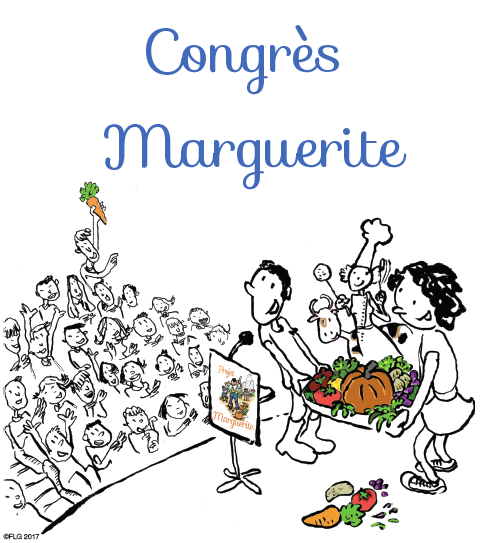 Chaque groupe enverra un représentant lors du congrès des élèves qui aura lieu à Lyon le 7 mai.Organisée à la façon d’un congrès scientifique, la journée est découpée en 4 temps : présentations officielles et scientifiques ; restitution des projets des classes ; ateliers pratiques ; remise des prix. Les représentants seront chargés de présenter leur projet mais aussi de parler au nom de la classe.Calendrier pour les représentants de la classe à Lyon :Pour le 2 avril : 10 mots-clés sur le travail de toute la classe (à partir des mots-clés de chaque groupe)un texte de présentation du travail global - environ 10 lignesun texte de présentation du travail sur la ville et l’alimentation (problématiques et enjeux choisis par les élèves, questions soulevées, choix de réponses par les élèves…) – environ 20 lignesPour le 9 avril :la version corrigée des textesdes propositions pour la forme de la présentation au congrèsPour le 30 avril : version définitive du textechoix définitif de la forme de la présentationrépartition de la paroleprésentation d’entrainement devant la classe.Le 7 mai : Présentation au congrès devant tous les élèves, les professeure_es et les chercheur_ses !Mémo pour la réalisation :il s’agit bien d’une utopiela forme de la production est bien adaptée à votre utopiel’utopie est transportable en train (pour aller à Lyon)les quatre thèmes du projet sont présentsl’alimentation / l’agriculture en ville sont bien présentes. Sinon, vous intégrez la question de l’approvisionnement et vous y répondez précisément et visiblementla question de la justice alimentaire est posée, et vous y répondezEvaluation : respect des consignes (thèmes à aborder)respect du calendriertravail de groupequalité artistique et originalitéle texte d’accompagnement est rendu et expose clairement les principes de votre utopie et son fonctionnement, en particulier alimentaireles choix artistiques sont justifiés dans le texte d’accompagnementPour aller plus loinVilles utopiques de la Seconde 07 : nom et mots-clés de l’utopie préparée par chaque groupePaolo, Manon C., Lina, Imane : Bubble CityEnvironnement, transports, modernités, autosuffisance, commerce, fragmentation socio-spatiale, alimentation, agriculture biologique, loisirs, énergiePrudence, Djeneba, Abiba, Halima : Proxima, l’archipel de l’espoirÎle centrale, île du commerce, île de l’agriculture, île sportive, diversité, famille, bien-être, santé, utopies, économie, import-export, futuriste, maritime, éducationLola, Manon M., Olive, Emilie : New GretelGastronomie, créativité, égalité, nature, économie, énergie, durableNaceya, Juliette, Emelie, Sarah : DALIEnvironnement, circulation, ensoleillement, modernité, ouverture, égalité, densité, tourisme, mixité sociale, hygièneLou, Manon D., Tallulah, Jade : Demeter, ville naturelle et durableAutosuffisance, commercialisation, énergie, justice alimentaire, production, durabilité, changement social, futurisme, écologieLila, Roméo, Tom, Rayan : Ville durableMultimodale, durable, échanges, mixité, espaces verts, production, mobilités doucesGalit, Marina, Maria : La ville sans gravitéNon polluante, échanges, autosuffisante, développement, modernité, bien vivre, mobilité, mixité, égalité, libertéHéloïse, Elisa, Jinglei, Léonore : Le dôme du bonheurEcologie, bonheur, art, mixité, sécurité, confort, couleursJules, Drillon, Haider : Peace & Land, le nouveau jardin d’EdenAmour, religion, vegan, harmonie, nature, habitations modulables, crise cosmiqueHGVille et développement durable – croissance urbaine et étalement urbain / aménager des villes durablesNourrir les hommes : assurer la sécurité alimentaireEMCInégalités et discriminations dans la vie quotidiennePrincipes et formes de la solidaritéCompétence : s’impliquer dans le travail en équipeParcours citoyen Lutte contre les discriminations 